Положение о порядке зачета ГБОУ СПО СО «Артинский агропромышленный  техникум» результатов освоения обучающимися учебных предметов, курсов, дисциплин (модулей), практики, дополнительных образовательных программ в других образовательных  организациях.1. Общие положения1.1. Положение о порядке зачета  ГБОУ СПО СО «Артинский агропромышленный  техникум»  (далее Техникум) результатов освоения обучающимися учебных предметов, курсов, дисциплин (модулей), практики, дополнительных образовательных программ в других организациях разработано в соответствии с Федеральным законом от 29 декабря 2013 года №273-ФЗ «Об образовании в Российской Федерации».1.2. Данное положение действует: при переводе обучающегося техникума для получения образования по другой профессии, специальности и (или) направлению подготовки; при переводе обучающегося техникума для получения образования по другой форме обучения; при переводе обучающегося из другой профессиональной образовательной организации, реализующей образовательную программу соответствующего уровня; при восстановлении лиц, ранее обучавшихся в техникуме; при поступлении в техникум для получения второго среднего профессионального образования; при поступлении в техникум для получения среднего профессионального образования по программе подготовки специалистов среднего звена после получения среднего профессионального образования по программе подготовки квалифицированных рабочих, служащих; при поступлении в техникум для получения среднего профессионального образования после получения высшего образования; при переводе   в техникум на основании академической справки другой  образовательной организации;Для лиц, освоивших в других образовательных организациях программы  среднего общего образования.2. Условия для зачета освоения обучающимися учебных предметов, курсов, дисциплин (модулей), практики, дополнительных образовательных программ2.1. При решении вопроса о зачете учебных предметов, курсов, дисциплин (модулей), практики, дополнительных образовательных программ должны быть рассмотрены следующие документы:– Федеральный государственный образовательный стандарт среднего профессионального образования (далее ФГОС СПО) в части требований к результатам освоения основной профессиональной образовательной программы;– диплом и приложение к диплому об окончании профессиональной образовательной организации и образовательной организации высшего образования;– удостоверение о повышении квалификации или диплом о профессиональной переподготовке;– свидетельство о профессии рабочего, должности служащего;– академическая справка установленного образца;– экзаменационные ведомости, зачетная книжка, личная карточка обучающегося – для лиц, ранее обучавшихся в профессиональной образовательной организации;- аттестат о среднем   общем образовании.2.2. Заместитель директора по учебной работе  производит сравнительный анализ требований к результатам освоения программы подготовки квалифицированных рабочих, служащих (специалистов среднего звена), действующих учебных планов и программ учебных предметов, курсов, дисциплин (модулей), практики, дополнительных образовательных программ в техникуме;2.3. Зачет учебных предметов, курсов, дисциплин (модулей), практики, дополнительных образовательных программ возможен при выполнении условий:– соответствия наименования учебных предметов, курсов, дисциплин (модулей), практики, дополнительных образовательных программ ФГОС СПО по профессии (специальности);– соответствия количества аудиторных часов в учебном плане, отведенных на изучение учебных предметов, курсов, дисциплин (модулей), практики, дополнительных образовательных программ и в соответствующем документе (академической справке, приложении к диплому, зачетной книжке, удостоверении о повышении квалификации или дипломе о профессиональной переподготовке, свидетельстве о профессии рабочего, служащего).Допускается отклонение количества аудиторных часов, отведенных на изучение учебных предметов, курсов, дисциплин (модулей), практики, дополнительных образовательных программ дисциплины не более ± 5%.2.4. В случае если отклонение количества аудиторных часов по учебным предметам, курсам, дисциплинам (модулям), практики, дополнительным образовательным программам составляет от 6% до 20 %, с обучающимися проводится собеседование с преподавателем учебного предмета, курса, дисциплины (модуля), практики, дополнительных образовательных программ, в ходе которого определяется возможность и условия для зачета учебных предметов, курсов, дисциплин (модулей), практики, дополнительных образовательных программ;2.5. По результатам собеседования преподаватель может сделать вывод:– о соответствии уровня подготовки обучающегося уровню, определенному в ФГОС СПО по профессии (специальности), и зачете учебных предметов, курсов, дисциплин (модулей), практики, дополнительных образовательных программ с оценкой, указанной в документе об образовании и (или) о квалификации;-  о частичном несоответствии уровня подготовки обучающегося уровню, определенному в ФГОС СПО по профессии (специальности), и зачете учебного предмета, курса, дисциплины (модуля), практики, дополнительных образовательных программ, с оценкой, указанной в документе об образовании и (или) о квалификации после изучения и сдачи обучающимся дополнительного учебного материала; - о несоответствии подготовки обучающегося уровню, определенному в ФГОС СПО по профессии (специальности), и невозможности зачета учебных предметов, курсов, дисциплин (модулей), практики, дополнительных образовательных программ с оценкой, указанной в документе об образовании и (или) о квалификации;2.6. При несоответствии наименования учебных предметов, курсов, дисциплин (модулей), практики, дополнительных образовательных программ по действующему и ранее применяемому стандартам (учебному плану), техникум может сделать  запрос о содержании дидактических единиц по учебным предметам, курсам, дисциплинам (модулям), практики, дополнительным образовательным программам в образовательную организацию,  выдавшую соответствующий документ об образовании и (или) о квалификации;2.7. При невозможности зачета учебных предметов, курсов, дисциплин (модулей), практики, дополнительных образовательных программ зачета обучающийся обязан пройти промежуточную аттестацию по учебным предметам, курсам, дисциплинам (модулям), практикам, дополнительным образовательным программам, либо изучать учебные предметы, курсы, дисциплины (модули), практики, дополнительные образовательные программы вновь в форме, определяемой самим обучающимся  (очная, заочная);2.8. Дисциплины вариативной части, отсутствующие в учебном плане техникума, и имеющиеся в документе об образовании и (или) о квалификации зачитываются в случае, если это не нарушает в значительной степени учебный план данной профессии (специальности) профессиональной образовательной организации.3. Порядок проведения зачета учебных предметов, курсов, дисциплин (модулей), практики, дополнительных образовательных программ. 3.1. Обучающийся пишет заявление на имя директора техникума о зачете учебных предметов, курсов, дисциплин (модулей), практики, дополнительных образовательных программ, освоенных в сторонней  образовательной организации и  указанных в прилагаемом им документе об образовании и (или) о квалификации;3.2. Аттестационная комиссия, назначенная приказом директора, проводит собеседование с обучающимся, в сроки определенные учебной частью, в ходе которого определяется возможность и условия для зачета учебных предметов, курсов, дисциплин (модулей), практики, дополнительных образовательных программ согласно п.2 данного Положения. Решение аттестационной комиссии заносится в протокол;3.3. По результатам собеседования аттестационная комиссия выносит решение:-  о соответствии уровня подготовки обучающегося уровню, определенному в ФГОС СПО по специальности и зачете учебных предметов, курсов, дисциплин (модулей), практики, дополнительных образовательных программ с оценкой, указанной в документе об образовании и (или) о квалификации;-  о частичном несоответствии уровня подготовки обучающегося уровню, определенному в ФГОС СПО по профессии (специальности), и зачете учебного предмета, курса, дисциплины (модуля), практики, дополнительных образовательных программ, с оценкой, указанной в документе об образовании и (или) о квалификации после изучения и сдачи обучающимся дополнительного учебного материала; -  о несоответствии подготовки обучающегося уровню, определенному в ФГОС СПО по профессии (специальности), и невозможности зачета учебных предметов, курсов, дисциплин (модулей), практики, дополнительных образовательных программ с оценкой, указанной в документе об образовании и (или) о квалификации.3.4.  На основании  решения аттестационной   комиссии  заместитель директора  по учебной работе  готовит проект приказа о зачете учебных предметов, курсов, дисциплин (модулей), практики, дополнительных образовательных программ с указанием их наименования, количества аудиторных часов по учебному плану профессии (специальности) техникума и по соответствующему документу об образовании и (или) о квалификации. Итоговая оценка за учебные предметы, курсы, дисциплины (модули), практики, дополнительные образовательные программы в случае ее зачета берется из документа об образовании и (или) о квалификации. В приказе могут быть отмечены особые условия для зачета учебных предметов, курсов, дисциплин (модулей), практики, дополнительных образовательных программ (проведение собеседования, сравнение дидактических единиц);3.5. Выписка из приказа о зачете учебных предметов, курсов, дисциплин (модулей), практики, дополнительных образовательных программ хранится в личном деле обучающегося;3.6. Зачтенные учебные предметы, курсы, дисциплины (модули), практики, дополнительные образовательные программы отмечаются в журналах  теоретического обучения,  зачетной книжке обучающегося, в сводной ведомости успеваемости, и в документе об образовании и (или) о квалификации * (звездочка).ПРИЛОЖЕНИЕ № 1 Директору ГБОУ СПО СО «Артинский  агропромышленный техникум»                                                            Овчинникову В.И.        От ______________________________________        _________________________________________(ФИО заявителя)ЗАЯВЛЕНИЕ.Прошу зачесть мне, обучающемуся группы _____, ОПОП  СПО  ППКРС (ППССЗ)__________________________________________________________, _______ курса, следующие  дисциплины, изученные  в сторонней  образовательной организации,    (наименование  ОО),  _______________________________________________________________________имеющей  юридический адрес  _____________________________________________________________________или при освоении в ГБОУ СПО СО «ААТ» других профессиональных образовательных программ ______________________________________________________________________________________________________________________________________________1._________________________________________________________________             (название дисциплины, год обучения, в объеме ____(часов), оценка)2._________________________________________________________________            (название дисциплины, год обучения, в объеме ____(часов), оценка)3. __________________________________________________________________            (название дисциплины, год обучения, в объеме ____(часов), оценка)4._________________________________________________________________         (название дисциплины, год обучения, в объеме ____(часов), оценка)5._________________________________________________________________             (название дисциплины, год обучения, в объеме ____(часов), оценка)6._________________________________________________________________            (название дисциплины, год обучения, в объеме ____(часов), оценка)7. ________________________________________________________________            (название дисциплины, год обучения, в объеме ____(часов), оценка)8._________________________________________________________________         (название дисциплины, год обучения, в объеме ____(часов), оценка)Справка, в которой указывается результат освоения определенного учебного курса или дисциплины, прилагается«_____»______20____г                                            ПодписьПРИЛОЖЕНИЕ  № 2 Государственное бюджетное образовательное учреждение  среднего профессионального образования  Свердловской области «Артинский агропромышленный техникум»П Р И К А З_________________							№ _________«О зачете результатов освоениядисциплин обучающимся (курс, группа) ФИО»В соответствии с п.7 ч.1 ст. 34 «Основные права обучающихся и меры их социальной поддержки и стимулирования» Федерального закона «Об образовании в Российской Федерации», уставом ГБОУ СПО СО «ААТ», Положением о порядке зачета результатов освоения обучающимися учебных предметов, курсов, дисциплин (модулей), практики, дополнительных образовательных программ в других организациях, осуществляющих образовательную деятельность, или в государственном бюджетном образовательном учреждении  среднего профессионального образования  Свердловской области «Артинский агропромышленный техникум», на основании заявления Ф.И.О. и справки сторонней образовательной организацииПРИКАЗЫВАЮ: Зачесть обучающемуся (курс, группа) Ф.И.О.  за 1- й, 2-й и 3-йКурсы: с  оценками «5» (отлично) следующие учебные дисциплины: с оценками  «4» (хорошо) следующие учебные дисциплины:с оценками  «3» (удовлетворительно) следующие учебные дисциплины:с оценками «зачтено»  следующие учебные  дисциплины:с оценкой  «вид профессиональной деятельности освоен» следующие профессиональные модули:Секретарю учебной части  Ф.И.О.  до «____»______20___г. включительновнести необходимые записи в личное дело Ф.И.О.Контроль за исполнением настоящего приказа возложить на заместителядиректора по УР Ф.И.О.Приложения:Заявление Ф.И.О. на 1 листе.Справка сторонней образовательной организации на 1 листе.Директор  ГБОУ СПО СО «ААТ» ________________________________________С приказом ознакомлены:  ______________________________________________                                                                              Подпись   Фамилия    Дата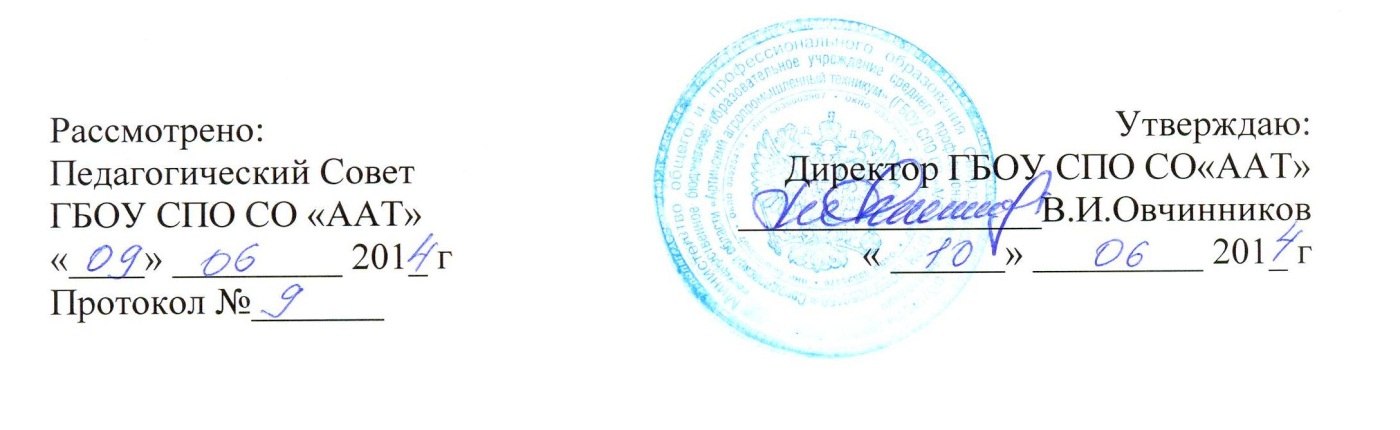 